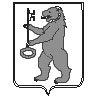 БАЛАХТОНСКИЙ СЕЛЬСКИЙ СОВЕТ ДЕПУТАТОВКОЗУЛЬСКОГО РАЙОНАКРАСНОЯРСКОГО КРАЯ РЕШЕНИЕ11.04.2017                                      с. Балахтон                                      № 17-75рОб уточнении бюджетамуниципального образованияБалахтонский сельсовет на 2017 годи плановый период 2018-2019 годов	На основании статьи 96 пункта 2 статьи 232 Бюджетного кодекса Российской Федерации, пункта 14 статьи 48 Устава Балахтонского сельсовета Козульского района Красноярского края, в соответствии со статьей 31 Положения о бюджетном процессе в Балахтонском сельсовете, Балахтонский сельский Совет депутатов РЕШИЛ:1. Внести в решение Балахтонского сельского Совета депутатов от 12.12.2016  № 15-67р  «О бюджете муниципального образования Балахтонский сельсовет на 2017 год и плановый период 2018-2019 годов» следующие изменения:1.1. В статье 1:- в подпункте  1.1. цифры «9 098 757,26» изменить на «10 876 923,76  »;- в подпункте  1.2. цифры «9 098 757,26» изменить на  «10 876 923,76  »; 	1.2 Приложения 1,4,5,6,8 изложить в новой редакции согласно приложениям 1,4,5,6,8 к настоящему решению.	2. Настоящее Решение подлежит опубликованию в местном периодическом издании «Балахтонские вести»3.  Настоящее решение ступает в силу в день, следующий за днем его официального опубликования.Председатель Совета                                                                      Е.А. ГардтГлава сельсовета                                                                             В.А. МецгерПРИЛОЖЕНИЕ 1                              к решению сельского Совета депутатов                                                                                                                            от 11.04.2017  № 17-75рИсточники внутреннего финансирования дефицита бюджета муниципального образования( рублей)                                                                                                                          ПРИЛОЖЕНИЕ 5                                                                                                                                                                                                            к решению сельского Совета депутатов от 11.04.2017  № 17-75рРаспределение расходов местного бюджета по разделам, подразделам бюджетной  классификации расходов бюджетов Российской Федерации на 2017 год и плановый период 2018-2019 годовПРИЛОЖЕНИЕ 6к решению сельского Совета депутатов от 11.04.2017 № 17-75рВедомственная структура расходов местного бюджет на 2017 год и плановый 2018-2019 гг                                                                                                                                                                                                                                       (рублей)ПРИЛОЖЕНИЕ 8к решению сельского Совета депутатов от 11.04.2017 № 17-75р№ строкиНаименованиепоказателяКод бюджетной классификацииСуммаСуммаСумма№ строкиНаименованиепоказателяКод бюджетной классификации2017 год2018 год2019 год121Изменение остатков  средств на счетах по учету средств местных бюджетов005 01 05 00 00 00 0000 0000,000,000,002Увеличение прочих остатков денежных средств бюджета сельского поселения005 01 05 02 01 10 0000 51010 876 923,76  8 910 893,36 8 942 118,363Уменьшение прочих остатков денежных средств бюджета сельского поселения005 01 05 02 01 10 0000 61010 876 923,76  8 910 893,368 942 118,36ИТОГО0,000,000,00                                                                              ПРИЛОЖЕНИЕ 4                                                                              ПРИЛОЖЕНИЕ 4                                                                              ПРИЛОЖЕНИЕ 4                                                                              ПРИЛОЖЕНИЕ 4                                                                              ПРИЛОЖЕНИЕ 4                                                                              ПРИЛОЖЕНИЕ 4                                                                              ПРИЛОЖЕНИЕ 4                                                                              ПРИЛОЖЕНИЕ 4                                                                              ПРИЛОЖЕНИЕ 4                                                                              ПРИЛОЖЕНИЕ 4                                                                                                                                                           к решению сельского Совета депутатов от 11.04.2017 № 17-75р                                                                                                                                                           к решению сельского Совета депутатов от 11.04.2017 № 17-75р                                                                                                                                                           к решению сельского Совета депутатов от 11.04.2017 № 17-75р                                                                                                                                                           к решению сельского Совета депутатов от 11.04.2017 № 17-75р                                                                                                                                                           к решению сельского Совета депутатов от 11.04.2017 № 17-75р                                                                                                                                                           к решению сельского Совета депутатов от 11.04.2017 № 17-75р                                                                                                                                                           к решению сельского Совета депутатов от 11.04.2017 № 17-75р                                                                                                                                                           к решению сельского Совета депутатов от 11.04.2017 № 17-75р                                                                                                                                                           к решению сельского Совета депутатов от 11.04.2017 № 17-75р                                                                                                                                                           к решению сельского Совета депутатов от 11.04.2017 № 17-75рДоходы местного бюджета на 2017 год и плановый период 2018-2019 годовДоходы местного бюджета на 2017 год и плановый период 2018-2019 годовДоходы местного бюджета на 2017 год и плановый период 2018-2019 годовДоходы местного бюджета на 2017 год и плановый период 2018-2019 годовДоходы местного бюджета на 2017 год и плановый период 2018-2019 годовДоходы местного бюджета на 2017 год и плановый период 2018-2019 годовДоходы местного бюджета на 2017 год и плановый период 2018-2019 годовДоходы местного бюджета на 2017 год и плановый период 2018-2019 годовДоходы местного бюджета на 2017 год и плановый период 2018-2019 годовДоходы местного бюджета на 2017 год и плановый период 2018-2019 годовНаименование показателей бюджетной классификацииАдм.ВидЭл.ПрогрЭК2017201820191234568910Налоговые и неналоговые поступления, всего723 600,00752 600,00783825,00Налог на доходы физических лиц 18210102010010000110315 000,00331 690,00350 260,00Налог на доходы физических лиц 182101020200100001101 000,001 050,001 100,00Налог на имущество физических лиц, взимаемый по ставкам, применяемым к объектам налогообложения, расположенным в границах сельских поселений1821060103010000011055 000,0057 580,0060 055,00Земельный налог с организаций обладающих земельным участком, расположенным в границах сельских поселений182106060330000001103 000,003 150,003 310,00Земельный налог  с физических лиц, обладающих земельным участком расположенным в границах сельских поселений18210606043000000110180 000,00189 000,00198 450,00Доходы от уплаты акцизов на дизельное топливо, подлежащее распределению между бюджетами субъектов Российской Федерации и местными бюджетами с учетом установленных дифференцированных нормативов отчислений в местные бюджеты1001030223001000011047 700,0047 700,0047 700,00Доходы от уплаты акцизов на моторные масла для дизельных и карбюраторных двигателей, подлежащее распределению между бюджетами субъектов Российской Федерации и местными бюджетами с учетом установленных дифференцированных нормативов отчислений в местные бюджеты10010302240010000110700,00700,00700,00Доходы от уплаты акцизов на прямогонный бензин, подлежащее распределению между бюджетами субъектов Российской Федерации и местными бюджетами с учетом установленных дифференцированных нормативов отчислений в местные бюджеты1001030225001000011081 400,0081 400,0081 400,00Доходы от уплаты акцизов на автомобильный бензин, производимый в РФ, подлежащее распределению между бюджетами субъектов Российской Федерации и местными бюджетами с учетом установленных дифференцированных нормативов отчислений в местные бюджеты10010302260010000110-10 200,00-10 200,00-10 200,00Государственная пошлина за совершение нотариальных действий должностными лицами органов местного самоуправления, уполномоченными в соответствии с законодательными актами Российской Федерации на совершение нотариальных действий00010804020011000110000Единый сельскохозяйственный налог1821050300001100011050 000,0050 530,0051 050,00Безвозмездные поступления, всего:10 153 323,768 158 293,368 158 293,36 Дотации на выравнивание бюджетной обеспеченности поселений из регионального фонда финансовой поддержки00020215001102711151665 700,00532 570,00532 570,00Дотации на выравнивание бюджетной обеспеченности сельских поселений из районного фонда финансовой поддержки005202150011027121511 314 220,001 314 220,001 314 220,00Дотации  бюджетам поселений на поддержку мер по обеспечению сбалансированности бюджетов000202150021000001516 166 200,006 166 200,006 122 200,00Субвенции бюджетам поселений на осуществление полномочий по первичному воинскому учету на территориях, где отсутствуют военные комиссариаты0052023511810000015167 062,0000Субвенции на выполнение государственных полномочий по созданию и обеспечению деятельности административных комиссий ЗК от 23.04.09 №8-3170000202030241075141512 570,002 570,002 570,00Субсидии бюджетам муниципальных образований на содержание автомобильных дорог общего пользования местного значения городских округов, городских и сельских поселений за счет средств дорожного фонда Красноярского края в рамках подпрограммы «Дороги Красноярья» государственной программы Красноярского края «Развитие транспортной системы Красноярского края»00520249999 10750815199 453,76 142 733,36142 733,36Субсидия на обеспечение первичных мер по безопасности в рамках подпрограммы  « Предупреждение, спасение, помощь населению края в чрезвычайных ситуациях»0052024999910741215118 118,00--Субсидии на обустройство пешеходных переходов и нанесение дорожной разметки на автомобильных дорогах общего пользования местного значения0052024999910749215120 000,00Субсидии на осуществление дорожной деятельности в отношении автомобильных дорог общего пользования местного значения за счет средств дорожного фонда Красноярского края в рамках подпрограммы «Дороги Красноярья» государственной программы Красноярского края «Развитие транспортной системы» (на капитальный ремонт и ремонт автомобильных дорог общего пользования местного значения)00520249991073951511 800 000,00ВСЕГО10 876 923,76  8 910 893,368 942 118,36N   
строкиНаименование показателяРаздел, подразделСумма 2017 годСумма 2018 годСумма 2019 годАдминистрация Балахтонского сельсоветаОБЩЕГОСУДАРСТВЕННЫЕ ВОПРОСЫ01003 684 678,043 446 324,763 684 678,04Функционирование высшего должностного лица субъекта РФ и муниципального образования0102584 312,60584 312,60584 312,60Функционирование законодательных (представительных) органов государственной власти представительных органов муниципальных образований0103496 862,59496 862,59496 862,59Функционирование Правительства Российской Федерации, высших исполнительных органов государственной власти субъектов Российской Федерации, местных администраций01042 579 248,792 365 149,572 579 248,79РЕЗЕРВНЫЕ ФОНДЫ 011110 000,0010 000,0010 000,00НАЦИОНАЛЬНАЯ ОБОРОНА020067 062,000,000,00Мобилизационная и вневойсковая подготовка020367 062,000,000,00НАЦИОНАЛЬНАЯ БЕЗОПАСНОСТЬ И ПРАВООХРАНИТЕЛЬНАЯ ДЕЯТЕЛЬНОСТЬ0300814 906,25795 882,35795 882,35Обеспечение пожарной безопасности 0310809 906,25790 882,35790 882,35Терроризм03145000,005 000,005 000,00НАЦИОНАЛЬНАЯ ЭКОНОМИКА04001 941 326,76157 006,36157 006,36Дорожное хозяйство (дорожные фонды)04091 941 326,76157 006,36157 006,36ЖИЛИЩНО-КОММУНАЛЬНОЕ ХОЗЯЙСТВО0500234 467,35234 467,35234 467,35Благоустройство0503234 467,35234 467,35234 467,35ОБРАЗОВАНИЕ0700334 140,00296 735,90296 735,90Молодежная политика и оздоровление детей0707334 140,00296 735,90296 735,90КУЛЬТУРА, КИНЕМАТОГРАФИЯ08003 421 820,003 861 300,003 861 300,00Культура08013 421 820,003 861 300,003 861 300,00УУсловно утвержденные9999125 240,76252 044,26ВСЕГО10 876 923,76  8 910 893,368 942 118,36№ строкиНаименование показателяКВСРР/пЦСРВР20171345681Администрация Балахтонского сельсовета00510 876 923,76  2ОБЩЕГОСУДАРСТВЕННЫЕ ВОПРОСЫ00501003Функционирование высшего должностного лица субъекта РФ и муниципального образования0050102584 312,604Глава муниципального образования00501028110095030584 312,604Глава муниципального образования00501028110095030121448 780,804Глава муниципального образования00501028110095030129135 531,805Функционирование законодательных (представительных) органов государственной власти представительных органов муниципальных образований0050103486 862,596Председатель представительного органа муниципального образования0050103811005020486 862,596Председатель представительного органа муниципального образования0050103811005020121373 934,406Председатель представительного органа муниципального образования005129112 298,198Функционирование Правительства Российской Федерации, высших исполнительных органов государственной власти субъектов Российской Федерации, местных администраций005012 579 248,799Центральный аппарат005010481100950009Центральный аппарат005010481100950001 760 593,789Центральный аппарат00501048110095000121967 209,499Центральный аппарат00501048110095000129529 945,889Центральный аппарат005010481100950001223 500,009Центральный аппарат00501048110095000244117 870,009Центральный аппарат00501048110095000244117 870,0011Выполнение государственных полномочий по созданию и обеспечению деятельности административных комиссий005010492100751402570,00005010492100751402442570,00005010492100751402442570,0012Осуществление передаваемых  полномочий в области градостроительной деятельности0050104020009283012Осуществление передаваемых  полномочий в области градостроительной деятельности0050104020009283024412Осуществление передаваемых  полномочий в области градостроительной деятельности0050104020009283024413РЕЗЕРВНЫЕ ФОНДЫ0050111810009280087010 000,0014Прочие расходы005011181009280087010 000,000050113479 475,1416Оплата труда00501130110092600121254 260,48Начисления на оплату труда00576 786,66Оплата труда занятости населения00501130160092650121114 000,00Начисления на оплату труда00534 428,0017НАЦИОНАЛЬНАЯ ОБОРОНА005020067 062,0018Мобилизационная и вневойсковая подготовка005020367 062,0019Осуществление первичного воинского учета на территориях, где отсутствуют военные комиссариаты0050203917005118067 062,00Осуществление первичного воинского учета на территориях, где отсутствуют военные комиссариаты0050203917005118012148 597,12Осуществление первичного воинского учета на территориях, где отсутствуют военные комиссариаты0050203917005118012114 612,88005020391700511802443 852,0020НАЦИОНАЛЬНАЯ БЕЗОПАСНОСТЬ И ПРАВООХРАНИТЕЛЬНАЯ ДЕЯТЕЛЬНОСТЬ0050300814 906,2521Обеспечение пожарной безопасности0050310814 906,2521Обеспечение пожарной безопасности0050310014000000022Обеспечение деятельности подведомственных учреждений0050310014009263022Обеспечение деятельности подведомственных учреждений00503100140092630121516 115,4822Обеспечение деятельности подведомственных учреждений00503100140092630129155 866,8722Обеспечение деятельности подведомственных учреждений0050310014007420024418 118,0022Обеспечение деятельности подведомственных учреждений00503100140084200244905,9022Обеспечение деятельности подведомственных учреждений00503100140092630244123 900,0023Терроризм005031401500926402445 000,0024ЖИЛИЩНО-КОММУНАЛЬНОЕ ХОЗЯЙСТВО0050500234 467,3525Благоустройство0050503- Уличное освещение0050503013000000026005050301300926202600505030130092620244234 467,35- Прочие мероприятия по благоустройству поселений005050301100000002700505030110092600270050503011009260024428Модернизация, развитие и содержание автомобильных дорог общего пользования местного значения на территории Балахтонского сельсовета00504001 941 776,7629Дороги00504090120000000- Содержание автодорог общего пользования0050409012007508024499 453,76- Капитальный ремонт автодорог общего пользования005040901200739502441 800 000,00Софинансирование0050409012008508024414 723,0030Софинансирование005040901200839502443 600,0031Субсидия на обустройство пешеходных переходов и нанесение дорожной разметки на автомобильных дорогах общего пользования местного значения0050409012007492024420 000,0032Софинансирование 005040901200849202444 000,0030ОБРАЗОВАНИЕ0050700334 140,0031Молодежная политика и оздоровление детей (ФК и спорт)00507070200092820530334 140,0032КУЛЬТУРА, КИНЕМАТОГРАФИЯ0050800 3 421 820,0033Культура005080102000928205303 421 820,0034Условно утвержденные00599999990099990999ВСЕГО00510 876 923,76  Распределение бюджетных ассигнований по целевым статьям (муниципальным программам муниципального образованияРаспределение бюджетных ассигнований по целевым статьям (муниципальным программам муниципального образованияРаспределение бюджетных ассигнований по целевым статьям (муниципальным программам муниципального образованияРаспределение бюджетных ассигнований по целевым статьям (муниципальным программам муниципального образованияРаспределение бюджетных ассигнований по целевым статьям (муниципальным программам муниципального образованияРаспределение бюджетных ассигнований по целевым статьям (муниципальным программам муниципального образованияРаспределение бюджетных ассигнований по целевым статьям (муниципальным программам муниципального образованияБалахтонский сельсовет  и непрограммным направлениям деятельности),группам и подгруппам видов расходов, разделам, подразделам классификации расходов бюджета на 2017 годБалахтонский сельсовет  и непрограммным направлениям деятельности),группам и подгруппам видов расходов, разделам, подразделам классификации расходов бюджета на 2017 годБалахтонский сельсовет  и непрограммным направлениям деятельности),группам и подгруппам видов расходов, разделам, подразделам классификации расходов бюджета на 2017 годБалахтонский сельсовет  и непрограммным направлениям деятельности),группам и подгруппам видов расходов, разделам, подразделам классификации расходов бюджета на 2017 годБалахтонский сельсовет  и непрограммным направлениям деятельности),группам и подгруппам видов расходов, разделам, подразделам классификации расходов бюджета на 2017 годБалахтонский сельсовет  и непрограммным направлениям деятельности),группам и подгруппам видов расходов, разделам, подразделам классификации расходов бюджета на 2017 годБалахтонский сельсовет  и непрограммным направлениям деятельности),группам и подгруппам видов расходов, разделам, подразделам классификации расходов бюджета на 2017 годБалахтонский сельсовет  и непрограммным направлениям деятельности),группам и подгруппам видов расходов, разделам, подразделам классификации расходов бюджета на 2017 годБалахтонский сельсовет  и непрограммным направлениям деятельности),группам и подгруппам видов расходов, разделам, подразделам классификации расходов бюджета на 2017 годБалахтонский сельсовет  и непрограммным направлениям деятельности),группам и подгруппам видов расходов, разделам, подразделам классификации расходов бюджета на 2017 год(рублей)№ строкиНаименование главных распорядителей и наименование показателей бюджетной классификацииНаименование главных распорядителей и наименование показателей бюджетной классификацииНаименование главных распорядителей и наименование показателей бюджетной классификацииЦелевая статьяЦелевая статьяВид расходовВид расходовРаздел, подразделСумма на 2016 год1112233451Муниципальная программа  «Улучшение качества жизни населения муниципального образования Балахтонский сельсовет»Муниципальная программа  «Улучшение качества жизни населения муниципального образования Балахтонский сельсовет»Муниципальная программа  «Улучшение качества жизни населения муниципального образования Балахтонский сельсовет»0100000000010000000010 876 923,76  2Подпрограмма " Обеспечение первичных мер пожарной безопасности в муниципальном образовании Балахтонский сельсовет "Подпрограмма " Обеспечение первичных мер пожарной безопасности в муниципальном образовании Балахтонский сельсовет "Подпрограмма " Обеспечение первичных мер пожарной безопасности в муниципальном образовании Балахтонский сельсовет "014009263001400926300310809 906,253Организация работ по обеспечению первичных мер пожарной безопасностиОрганизация работ по обеспечению первичных мер пожарной безопасностиОрганизация работ по обеспечению первичных мер пожарной безопасности01400926300140092630809 906,254Закупка товаров, работ и услуг для государственных (муниципальных) нуждЗакупка товаров, работ и услуг для государственных (муниципальных) нуждЗакупка товаров, работ и услуг для государственных (муниципальных) нужд014009263001400926302002005Прочая закупка товаров, работ и услуг для обеспечения государственных (муниципальных) нуждПрочая закупка товаров, работ и услуг для обеспечения государственных (муниципальных) нуждПрочая закупка товаров, работ и услуг для обеспечения государственных (муниципальных) нужд014009263001400926302442446Подпрограмма "Профилактика терроризма и экстремизма в муниципальном образовании Балахтонский сельсовет "Подпрограмма "Профилактика терроризма и экстремизма в муниципальном образовании Балахтонский сельсовет "Подпрограмма "Профилактика терроризма и экстремизма в муниципальном образовании Балахтонский сельсовет "0150092640015009264003145 000,00Субсидия на обеспечение первичных мер по безопасности в рамках подпрограммы  « Предупреждение, спасение, помощь населению края в чрезвычайных ситуациях»Субсидия на обеспечение первичных мер по безопасности в рамках подпрограммы  « Предупреждение, спасение, помощь населению края в чрезвычайных ситуациях»Субсидия на обеспечение первичных мер по безопасности в рамках подпрограммы  « Предупреждение, спасение, помощь населению края в чрезвычайных ситуациях»01400742000140074200244244031018 118,00Софинансирование на обеспечение первичных мер по безопасности в рамках подпрограммы  « Предупреждение, спасение, помощь населению края в чрезвычайных ситуациях»Софинансирование на обеспечение первичных мер по безопасности в рамках подпрограммы  « Предупреждение, спасение, помощь населению края в чрезвычайных ситуациях»Софинансирование на обеспечение первичных мер по безопасности в рамках подпрограммы  « Предупреждение, спасение, помощь населению края в чрезвычайных ситуациях»014008420001400842002442440310905,907Организация работ по профилактике терроризма и экстремизмаОрганизация работ по профилактике терроризма и экстремизмаОрганизация работ по профилактике терроризма и экстремизма015009264001500926405 000,008Закупка товаров, работ и услуг для государственных (муниципальных) нуждЗакупка товаров, работ и услуг для государственных (муниципальных) нуждЗакупка товаров, работ и услуг для государственных (муниципальных) нужд015009264001500926402002005 000,009Прочая закупка товаров, работ и услуг для обеспечения государственных (муниципальных) нуждПрочая закупка товаров, работ и услуг для обеспечения государственных (муниципальных) нуждПрочая закупка товаров, работ и услуг для обеспечения государственных (муниципальных) нужд015009264001500926402442445 000,0010Подпрограмма "Ремонт и содержание сети автомобильных дорог муниципального образования Балахтонский сельсовет"Подпрограмма "Ремонт и содержание сети автомобильных дорог муниципального образования Балахтонский сельсовет"Подпрограмма "Ремонт и содержание сети автомобильных дорог муниципального образования Балахтонский сельсовет"0120000000012000000004091 941 326,7611Субсидия на содержание автомобильных дорог общего пользования местного значения городских округов, городских и сельских поселений за счет средств дорожного фонда Красноярского края в рамках подпрограммы "Дороги Красноярья" государственной программы Красноярского края "Развитие транспортной системы"Субсидия на содержание автомобильных дорог общего пользования местного значения городских округов, городских и сельских поселений за счет средств дорожного фонда Красноярского края в рамках подпрограммы "Дороги Красноярья" государственной программы Красноярского края "Развитие транспортной системы"Субсидия на содержание автомобильных дорог общего пользования местного значения городских округов, городских и сельских поселений за счет средств дорожного фонда Красноярского края в рамках подпрограммы "Дороги Красноярья" государственной программы Красноярского края "Развитие транспортной системы"01200000А01200000А24424499 453,7612Закупка товаров, работ и услуг для государственных (муниципальных) нуждЗакупка товаров, работ и услуг для государственных (муниципальных) нуждЗакупка товаров, работ и услуг для государственных (муниципальных) нужд012007393А012007393А20020099 453,7613Прочая закупка товаров, работ и услуг для обеспечения государственных (муниципальных) нуждПрочая закупка товаров, работ и услуг для обеспечения государственных (муниципальных) нуждПрочая закупка товаров, работ и услуг для обеспечения государственных (муниципальных) нужд012007393А012007393А24424499 453,7614Софинансирование субсидии на содержание автомобильных дорог общего пользования местного значения городских округов, городских и сельских поселений за счет средств дорожного фонда Красноярского края в рамках подпрограммы "Дороги Красноярья" государственной программы Красноярского края "Развитие транспортной системы"Софинансирование субсидии на содержание автомобильных дорог общего пользования местного значения городских округов, городских и сельских поселений за счет средств дорожного фонда Красноярского края в рамках подпрограммы "Дороги Красноярья" государственной программы Красноярского края "Развитие транспортной системы"Софинансирование субсидии на содержание автомобильных дорог общего пользования местного значения городских округов, городских и сельских поселений за счет средств дорожного фонда Красноярского края в рамках подпрограммы "Дороги Красноярья" государственной программы Красноярского края "Развитие транспортной системы"012008393А012008393А14 273,0017Субсидия на капитальный ремонт и ремонт автомобильных дорог общего пользования местного значения городских округов, городских и сельских поселений за счет средств дорожного фонда Красноярского края в рамках подпрограммы "Дороги Красноярья" государственной программы Красноярского края "Развитие транспортной системы"Субсидия на капитальный ремонт и ремонт автомобильных дорог общего пользования местного значения городских округов, городских и сельских поселений за счет средств дорожного фонда Красноярского края в рамках подпрограммы "Дороги Красноярья" государственной программы Красноярского края "Развитие транспортной системы"Субсидия на капитальный ремонт и ремонт автомобильных дорог общего пользования местного значения городских округов, городских и сельских поселений за счет средств дорожного фонда Красноярского края в рамках подпрограммы "Дороги Красноярья" государственной программы Красноярского края "Развитие транспортной системы"012007393Б012007393Б1 800 000,0020Софинансирование субсидии на капитальный ремонт и ремонт автомобильных дорог общего пользования местного значения городских округов, городских и сельских поселений за счет средств дорожного фонда Красноярского края в рамках подпрограммы "Дороги Красноярья" государственной программы Красноярского края "Развитие транспортной системы"Софинансирование субсидии на капитальный ремонт и ремонт автомобильных дорог общего пользования местного значения городских округов, городских и сельских поселений за счет средств дорожного фонда Красноярского края в рамках подпрограммы "Дороги Красноярья" государственной программы Красноярского края "Развитие транспортной системы"Софинансирование субсидии на капитальный ремонт и ремонт автомобильных дорог общего пользования местного значения городских округов, городских и сельских поселений за счет средств дорожного фонда Красноярского края в рамках подпрограммы "Дороги Красноярья" государственной программы Красноярского края "Развитие транспортной системы"01200393Б01200393Б3 600,0021Субсидии на обустройство пешеходных переходов и нанесение дорожной разметки на автомобильных дорогах общего пользования местного значенияСубсидии на обустройство пешеходных переходов и нанесение дорожной разметки на автомобильных дорогах общего пользования местного значенияСубсидии на обустройство пешеходных переходов и нанесение дорожной разметки на автомобильных дорогах общего пользования местного значения01200749201200749220 000,0022Софинансирование на обустройство пешеходных переходов и нанесение дорожной разметки на автомобильных дорогах общего пользования местного значенияСофинансирование на обустройство пешеходных переходов и нанесение дорожной разметки на автомобильных дорогах общего пользования местного значенияСофинансирование на обустройство пешеходных переходов и нанесение дорожной разметки на автомобильных дорогах общего пользования местного значения0120084920120084924 000,0023Подпрограмма "Энергосбережение и повышение энергетической эффективности на территории муниципального образования Балахтонский сельсовет"Подпрограмма "Энергосбережение и повышение энергетической эффективности на территории муниципального образования Балахтонский сельсовет"Подпрограмма "Энергосбережение и повышение энергетической эффективности на территории муниципального образования Балахтонский сельсовет"013000000001300000000412234 467,3524Организация работ по энергосбережению и повышению энергетической эффективностиОрганизация работ по энергосбережению и повышению энергетической эффективностиОрганизация работ по энергосбережению и повышению энергетической эффективности01300926200130092620234 467,3525Закупка товаров, работ и услуг для государственных (муниципальных) нуждЗакупка товаров, работ и услуг для государственных (муниципальных) нуждЗакупка товаров, работ и услуг для государственных (муниципальных) нужд01300926200130092620200200234 467,3526Иные закупки товаров, работ и услуг для обеспечения государственных (муниципальных) нуждИные закупки товаров, работ и услуг для обеспечения государственных (муниципальных) нуждИные закупки товаров, работ и услуг для обеспечения государственных (муниципальных) нужд01300926200130092620244244234 467,3527Подпрограмма "Благоустройство муниципального образования Балахтоский сельсовет"Подпрограмма "Благоустройство муниципального образования Балахтоский сельсовет"Подпрограмма "Благоустройство муниципального образования Балахтоский сельсовет"0130092620013009262028Организация работ по благоустройствуОрганизация работ по благоустройствуОрганизация работ по благоустройству0130092620013009262029Выполнение других обязательств государстваВыполнение других обязательств государстваВыполнение других обязательств государства01300926200130092620011330Расходы на выплаты персоналу в целях обеспечения выполнения функций государственными (муниципальными) органами, казенными учреждениями, органами управления государственными внебюджетными фондами Расходы на выплаты персоналу в целях обеспечения выполнения функций государственными (муниципальными) органами, казенными учреждениями, органами управления государственными внебюджетными фондами Расходы на выплаты персоналу в целях обеспечения выполнения функций государственными (муниципальными) органами, казенными учреждениями, органами управления государственными внебюджетными фондами 0130092620013009262010010031Расходы на выплаты персоналу государственных (муниципальных) органовРасходы на выплаты персоналу государственных (муниципальных) органовРасходы на выплаты персоналу государственных (муниципальных) органов0130092620013009262012112132Закупка товаров, работ и услуг для государственных (муниципальных) нуждЗакупка товаров, работ и услуг для государственных (муниципальных) нуждЗакупка товаров, работ и услуг для государственных (муниципальных) нужд0130092620013009262020020033Иные закупки товаров, работ и услуг для обеспечения государственных (муниципальных) нуждИные закупки товаров, работ и услуг для обеспечения государственных (муниципальных) нуждИные закупки товаров, работ и услуг для обеспечения государственных (муниципальных) нужд0130092620013009262024424434Закупка товаров, работ и услуг для государственных (муниципальных) нуждЗакупка товаров, работ и услуг для государственных (муниципальных) нуждЗакупка товаров, работ и услуг для государственных (муниципальных) нужд01300926200130092620200200050335Иные закупки товаров, работ и услуг для обеспечения государственных (муниципальных) нуждИные закупки товаров, работ и услуг для обеспечения государственных (муниципальных) нуждИные закупки товаров, работ и услуг для обеспечения государственных (муниципальных) нужд0130092620013009262024424436Иные бюджетные ассигнованияИные бюджетные ассигнованияИные бюджетные ассигнования0130092620013009262080080037Уплата прочих налогов, сборов и иных платежейУплата прочих налогов, сборов и иных платежейУплата прочих налогов, сборов и иных платежей0130092620013009262085285238Подпрограмма "Содействие занятости населения муниципального образования Балахтонский сельсовет"Подпрограмма "Содействие занятости населения муниципального образования Балахтонский сельсовет"Подпрограмма "Содействие занятости населения муниципального образования Балахтонский сельсовет"016009265001600926500104148 428,0039Организация работ по содействию занятости населенияОрганизация работ по содействию занятости населенияОрганизация работ по содействию занятости населения0160092650016009265040Закупка товаров, работ и услуг для государственных (муниципальных) нуждЗакупка товаров, работ и услуг для государственных (муниципальных) нуждЗакупка товаров, работ и услуг для государственных (муниципальных) нужд20020041Иные закупки товаров, работ и услуг для обеспечения государственных (муниципальных) нуждИные закупки товаров, работ и услуг для обеспечения государственных (муниципальных) нуждИные закупки товаров, работ и услуг для обеспечения государственных (муниципальных) нужд24424442Другие общегосударственные вопросыДругие общегосударственные вопросыДругие общегосударственные вопросы013009200001300920000113441 715,6143Закупка товаров, работ и услуг для государственных (муниципальных) нуждЗакупка товаров, работ и услуг для государственных (муниципальных) нуждЗакупка товаров, работ и услуг для государственных (муниципальных) нужд01300920000130092000200200441 715,6144Прочая закупка товаров, работ и услуг для обеспечения государственных (муниципальных) нуждПрочая закупка товаров, работ и услуг для обеспечения государственных (муниципальных) нуждПрочая закупка товаров, работ и услуг для обеспечения государственных (муниципальных) нужд01300920000130092000244244441 715,6145Другие общегосударственные вопросыДругие общегосударственные вопросыДругие общегосударственные вопросы013009200001300920000113441 715,6146Муниципальная программа "Переданные полномочия в области культуры, архитектуры и спорта"Муниципальная программа "Переданные полномочия в области культуры, архитектуры и спорта"Муниципальная программа "Переданные полномочия в области культуры, архитектуры и спорта"020000000002000000003 755 960,0047Обеспечение передаваемых полномочий в области градостроительной деятельностиОбеспечение передаваемых полномочий в области градостроительной деятельностиОбеспечение передаваемых полномочий в области градостроительной деятельности02000928300200092830010448Межбюджетные трансфертыМежбюджетные трансфертыМежбюджетные трансферты0200092830020009283050050049Субвенция на осуществление передаваемых полномочий в области градостроительной деятельностиСубвенция на осуществление передаваемых полномочий в области градостроительной деятельностиСубвенция на осуществление передаваемых полномочий в области градостроительной деятельности0200092830020009283053053050Обеспечение передаваемых полномочий в области физической культуры и спорта Обеспечение передаваемых полномочий в области физической культуры и спорта Обеспечение передаваемых полномочий в области физической культуры и спорта 020009282002000928200707334 140,0051Межбюджетные трансфертыМежбюджетные трансфертыМежбюджетные трансферты02000928200200092820500500334 140,0052Субвенция на организацию физической культуры и спортаСубвенция на организацию физической культуры и спортаСубвенция на организацию физической культуры и спорта02000928200200092820530530334 140,0053Непрограммные расходыНепрограммные расходыНепрограммные расходы81000000008100000000334 140,0054ОБЩЕГОСУДАРСТВЕННЫЕ ВОПРОСЫОБЩЕГОСУДАРСТВЕННЫЕ ВОПРОСЫОБЩЕГОСУДАРСТВЕННЫЕ ВОПРОСЫ010055Непрограммные расходы высшего должностного лица субъекта Российской Федерации и муниципального образованияНепрограммные расходы высшего должностного лица субъекта Российской Федерации и муниципального образованияНепрограммные расходы высшего должностного лица субъекта Российской Федерации и муниципального образования811009503081100950300102584 312,6056Расходы на выплаты персоналу в целях обеспечения выполнения функций государственными (муниципальными) органами, казенными учреждениями, органами управления государственными внебюджетными фондами Расходы на выплаты персоналу в целях обеспечения выполнения функций государственными (муниципальными) органами, казенными учреждениями, органами управления государственными внебюджетными фондами Расходы на выплаты персоналу в целях обеспечения выполнения функций государственными (муниципальными) органами, казенными учреждениями, органами управления государственными внебюджетными фондами 81100950308110095030100100584 312,6057Расходы на выплаты персоналу государственных (муниципальных) органовРасходы на выплаты персоналу государственных (муниципальных) органовРасходы на выплаты персоналу государственных (муниципальных) органов81100950308110095030121121584 312,6058Функционирование Правительства Российской Федерации, высших исполнительных органов государственной власти субъектов Российской Федерации, местных администрацийФункционирование Правительства Российской Федерации, высших исполнительных органов государственной власти субъектов Российской Федерации, местных администрацийФункционирование Правительства Российской Федерации, высших исполнительных органов государственной власти субъектов Российской Федерации, местных администраций811009502081100950200103496 862,5959Функционирование высшего должностного лица субъекта Российской Федерации и муниципального образованияФункционирование высшего должностного лица субъекта Российской Федерации и муниципального образованияФункционирование высшего должностного лица субъекта Российской Федерации и муниципального образования81100950208110095020496 862,5960Расходы на выплаты персоналу в целях обеспечения выполнения функций государственными (муниципальными) органами, казенными учреждениями, органами управления государственными внебюджетными фондами Расходы на выплаты персоналу в целях обеспечения выполнения функций государственными (муниципальными) органами, казенными учреждениями, органами управления государственными внебюджетными фондами Расходы на выплаты персоналу в целях обеспечения выполнения функций государственными (муниципальными) органами, казенными учреждениями, органами управления государственными внебюджетными фондами 81100950208110095020100100496 862,5961Расходы на выплаты персоналу государственных (муниципальных) органовРасходы на выплаты персоналу государственных (муниципальных) органовРасходы на выплаты персоналу государственных (муниципальных) органов81100950208110095020121121496 862,5962Центральный аппаратЦентральный аппаратЦентральный аппарат811009500081100950002 579 248,7963Расходы на выплаты персоналу в целях обеспечения выполнения функций государственными (муниципальными) органами, казенными учреждениями, органами управления государственными внебюджетными фондами Расходы на выплаты персоналу в целях обеспечения выполнения функций государственными (муниципальными) органами, казенными учреждениями, органами управления государственными внебюджетными фондами Расходы на выплаты персоналу в целях обеспечения выполнения функций государственными (муниципальными) органами, казенными учреждениями, органами управления государственными внебюджетными фондами 811009500081100950001001001 759 594,3864Расходы на выплаты персоналу государственных (муниципальных) органовРасходы на выплаты персоналу государственных (муниципальных) органовРасходы на выплаты персоналу государственных (муниципальных) органов811009500081100950001211211 759 594,3865Иные выплаты персоналу государственных (муниципальных) органов, за исключением фонда оплаты трудаИные выплаты персоналу государственных (муниципальных) органов, за исключением фонда оплаты трудаИные выплаты персоналу государственных (муниципальных) органов, за исключением фонда оплаты труда811009500081100950001221221 000,0066Закупка товаров, работ и услуг для государственных (муниципальных) нуждЗакупка товаров, работ и услуг для государственных (муниципальных) нуждЗакупка товаров, работ и услуг для государственных (муниципальных) нужд811009500081100950002002002 406 807,6067Прочая закупка товаров, работ и услуг для обеспечения государственных (муниципальных) нуждПрочая закупка товаров, работ и услуг для обеспечения государственных (муниципальных) нуждПрочая закупка товаров, работ и услуг для обеспечения государственных (муниципальных) нужд811009500081100950002442442 406 807,6068Обеспечение деятельности административной комиссииОбеспечение деятельности административной комиссииОбеспечение деятельности административной комиссии9210075140921007514001042 570,0069Закупка товаров, работ и услуг для государственных (муниципальных) нуждЗакупка товаров, работ и услуг для государственных (муниципальных) нуждЗакупка товаров, работ и услуг для государственных (муниципальных) нужд921007514092100751402002002 570,0070Прочая закупка товаров, работ и услуг для обеспечения государственных (муниципальных) нуждПрочая закупка товаров, работ и услуг для обеспечения государственных (муниципальных) нуждПрочая закупка товаров, работ и услуг для обеспечения государственных (муниципальных) нужд921007514092100751402442442 570,0071Резервные фондыРезервные фондыРезервные фонды81000928008100092800011110000,0072Иные бюджетные ассигнованияИные бюджетные ассигнованияИные бюджетные ассигнования8100092800810009280080080010000,0073Прочие расходыПрочие расходыПрочие расходы8100092800810009280087087010000,0074НАЦИОНАЛЬНАЯ ОБОРОНАНАЦИОНАЛЬНАЯ ОБОРОНАНАЦИОНАЛЬНАЯ ОБОРОНА020064 710,0075Мобилизационная и вневойсковая подготовкаМобилизационная и вневойсковая подготовкаМобилизационная и вневойсковая подготовка020364 710,0076Осуществление первичного воинского учета на территориях, где отсутствуют военные комиссариаты по министерству финансов Красноярского края в рамках непрограммных расходов отдельных органов исполнительной властиОсуществление первичного воинского учета на территориях, где отсутствуют военные комиссариаты по министерству финансов Красноярского края в рамках непрограммных расходов отдельных органов исполнительной властиОсуществление первичного воинского учета на территориях, где отсутствуют военные комиссариаты по министерству финансов Красноярского края в рамках непрограммных расходов отдельных органов исполнительной власти9170051180917005118064 710,0077Расходы на выплаты персоналу в целях обеспечения выполнения функций государственными (муниципальными) органами, казенными учреждениями, органами управления государственными внебюджетными фондами Расходы на выплаты персоналу в целях обеспечения выполнения функций государственными (муниципальными) органами, казенными учреждениями, органами управления государственными внебюджетными фондами Расходы на выплаты персоналу в целях обеспечения выполнения функций государственными (муниципальными) органами, казенными учреждениями, органами управления государственными внебюджетными фондами 9170051180917005118010010064 710,0078Расходы на выплаты персоналу государственных (муниципальных) органовРасходы на выплаты персоналу государственных (муниципальных) органовРасходы на выплаты персоналу государственных (муниципальных) органов9170051180917005118012112164 710,0079Закупка товаров, работ и услуг для государственных (муниципальных) нуждЗакупка товаров, работ и услуг для государственных (муниципальных) нуждЗакупка товаров, работ и услуг для государственных (муниципальных) нужд9170051180917005118020020064 710,0080Прочая закупка товаров, работ и услуг для обеспечения государственных (муниципальных) нуждПрочая закупка товаров, работ и услуг для обеспечения государственных (муниципальных) нуждПрочая закупка товаров, работ и услуг для обеспечения государственных (муниципальных) нуждПрочая закупка товаров, работ и услуг для обеспечения государственных (муниципальных) нуждПрочая закупка товаров, работ и услуг для обеспечения государственных (муниципальных) нужд24424464 710,00Всего10 876 923,76    